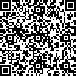 泰康附加全能保2017重大疾病保险条款阅 读 指 引本阅读指引有助于您理解条款，对本附加合同内容的解释凡条款已有约定的，以条款约定为准。泰康人寿保险有限责任公司泰康附加全能保2017重大疾病保险条款在本条款中，“您”指投保人，“我们”、“本公司”均指在保险单上签章的泰康人寿保险有限责任公司的分公司，“本附加合同”指您与我们之间订立的“泰康附加全能保2017重大疾病保险合同”，“被保险人”指本附加合同的被保险人，投保人、被保险人的姓名在保险单上载明。您拥有的重要权益  犹豫期内您若要求解除合同，我们向您无息退还保险费............................1.4  本附加合同提供的保障在保险责任条款中列明....................................2.3您有按本附加合同约定申请保单贷款的权利......................................5.2  您有解除合同的权利..........................................................7.1您应当特别注意的事项  在某些情况下，我们不承担保险责任............................................2.4  保险事故发生后请您及时通知我们..............................................3.2  您应当按时交纳保险费........................................................4.1  解除合同会给您造成一定的损失，请您慎重决策..................................7.1  主合同中的部分条款适用于本附加合同，请您仔细阅读............................8.2  本附加合同对重大疾病进行了明确定义，请您仔细阅读............................9  我们对一些重要术语进行了解释，并作了显著标识，请您注意......................10条款是保险合同的重要内容，为充分保障您的权益，请您仔细阅读本条款。条款目录1.1.您与我们订立的合同您与我们订立的合同您与我们订立的合同您与我们订立的合同1.11.1合同构成合同构成本附加合同由“泰康全能保2017两全保险合同”（以下简称“主合同”）的投保人申请，经我们同意，附加于主合同。本附加合同是您与我们约定保险权利义务关系的协议，包括本保险条款、保险单或者其他保险凭证、投保单、与本附加合同有关的投保文件、合法有效（见10.1）的声明、批注、批单及其他您与我们共同认可的书面协议。本附加合同由“泰康全能保2017两全保险合同”（以下简称“主合同”）的投保人申请，经我们同意，附加于主合同。本附加合同是您与我们约定保险权利义务关系的协议，包括本保险条款、保险单或者其他保险凭证、投保单、与本附加合同有关的投保文件、合法有效（见10.1）的声明、批注、批单及其他您与我们共同认可的书面协议。1.21.2合同成立及生效合同成立及生效除另有约定外，本附加合同须与主合同同时投保，本附加合同的成立日及生效日与主合同相同，并在保险单上载明。保单年度（见10.2）、保险费约定交纳日（见10.3）均依据本附加合同的生效日为基础进行计算。除另有约定外，本附加合同须与主合同同时投保，本附加合同的成立日及生效日与主合同相同，并在保险单上载明。保单年度（见10.2）、保险费约定交纳日（见10.3）均依据本附加合同的生效日为基础进行计算。1.31.3投保年龄投保年龄投保年龄指您投保时被保险人的年龄，以周岁（见10.4）计算。投保年龄指您投保时被保险人的年龄，以周岁（见10.4）计算。1.41.4犹豫期犹豫期犹豫期是指自您签收本附加合同的次日零时起的一段时期，该时期以保险单上载明的日数为准。在此期间，请您认真审视本附加合同，如果您认为本附加合同与您的需求不相符，您可以在此期间提出解除本附加合同，我们将向您无息退还保险费。解除本附加合同时，您须填写解除合同申请书，并提供本附加合同、您的有效身份证件（见10.5）及您所交保险费的发票。自我们收到您的解除合同申请书时起，本附加合同即被解除，对于本附加合同解除前发生的保险事故，我们不承担保险责任。 犹豫期是指自您签收本附加合同的次日零时起的一段时期，该时期以保险单上载明的日数为准。在此期间，请您认真审视本附加合同，如果您认为本附加合同与您的需求不相符，您可以在此期间提出解除本附加合同，我们将向您无息退还保险费。解除本附加合同时，您须填写解除合同申请书，并提供本附加合同、您的有效身份证件（见10.5）及您所交保险费的发票。自我们收到您的解除合同申请书时起，本附加合同即被解除，对于本附加合同解除前发生的保险事故，我们不承担保险责任。 2.2.我们提供的保障我们提供的保障我们提供的保障我们提供的保障2.12.1基本保险金额基本保险金额本附加合同的基本保险金额与主合同的基本保险金额相同，并在保险单上载明。如果您办理减少主合同基本保险金额的，须将本附加合同的基本保险金额和保险费按相同比例减少，并领取与基本保险金额减少部分相对应的现金价值（见10.6）。减保后，基本保险金额和保险费需符合我们的约定。本附加合同第2.3条约定的保险责任根据减保后的基本保险金额和保险费进行计算。本附加合同的基本保险金额与主合同的基本保险金额相同，并在保险单上载明。如果您办理减少主合同基本保险金额的，须将本附加合同的基本保险金额和保险费按相同比例减少，并领取与基本保险金额减少部分相对应的现金价值（见10.6）。减保后，基本保险金额和保险费需符合我们的约定。本附加合同第2.3条约定的保险责任根据减保后的基本保险金额和保险费进行计算。2.22.2保险期间保险期间本附加合同的保险期间与主合同的保险期间相同，并在保险单上载明。本附加合同的保险期间与主合同的保险期间相同，并在保险单上载明。2.32.3保险责任保险责任在本附加合同保险期间内，我们承担下列保险责任：本附加合同生效（若曾复效，则自本附加合同最后复效）之日起180日内，被保险人经医院（见10.7）初次确诊（见10.8）非因意外伤害（见10.9）导致罹患本附加合同所定义的重大疾病（无论一种或者多种），我们按您累计已交纳的本附加合同及主合同的保险费数额（不计息）的105%向重大疾病保险金受益人给付重大疾病保险金，本附加合同和主合同同时终止。被保险人经医院初次确诊因意外伤害导致罹患本附加合同所定义的重大疾病（无论一种或者多种），或者于本附加合同生效（若曾复效，则自本附加合同最后复效）之日起180日后，经医院初次确诊非因意外伤害导致罹患本附加合同所定义的重大疾病（无论一种或者多种），我们按本附加合同的基本保险金额向重大疾病保险金受益人给付重大疾病保险金，本附加合同和主合同同时终止。本附加合同定义的重大疾病载明于本附加合同“9.重大疾病定义”。对于本附加合同项下的重大疾病保险金和主合同项下的“一般身故或者高残保险金”、“一般意外身故或者高残保险金”、“重大自然灾害意外身故或者高残保险金”、“交通工具意外身故或者高残保险金”、“自驾车意外身故或者高残保险金”、“航空意外身故或者高残保险金”、“电梯意外身故或者高残保险金”及“法定节假日意外身故或者高残保险金”，我们只给付其中的一项。在给付其中任意一项后，本附加合同和主合同同时终止。在本附加合同保险期间内，我们承担下列保险责任：本附加合同生效（若曾复效，则自本附加合同最后复效）之日起180日内，被保险人经医院（见10.7）初次确诊（见10.8）非因意外伤害（见10.9）导致罹患本附加合同所定义的重大疾病（无论一种或者多种），我们按您累计已交纳的本附加合同及主合同的保险费数额（不计息）的105%向重大疾病保险金受益人给付重大疾病保险金，本附加合同和主合同同时终止。被保险人经医院初次确诊因意外伤害导致罹患本附加合同所定义的重大疾病（无论一种或者多种），或者于本附加合同生效（若曾复效，则自本附加合同最后复效）之日起180日后，经医院初次确诊非因意外伤害导致罹患本附加合同所定义的重大疾病（无论一种或者多种），我们按本附加合同的基本保险金额向重大疾病保险金受益人给付重大疾病保险金，本附加合同和主合同同时终止。本附加合同定义的重大疾病载明于本附加合同“9.重大疾病定义”。对于本附加合同项下的重大疾病保险金和主合同项下的“一般身故或者高残保险金”、“一般意外身故或者高残保险金”、“重大自然灾害意外身故或者高残保险金”、“交通工具意外身故或者高残保险金”、“自驾车意外身故或者高残保险金”、“航空意外身故或者高残保险金”、“电梯意外身故或者高残保险金”及“法定节假日意外身故或者高残保险金”，我们只给付其中的一项。在给付其中任意一项后，本附加合同和主合同同时终止。特别注意事项特别注意事项我们在给付重大疾病保险金时，如果主合同或者附加合同项下有欠交的保险费、保单贷款或者其他各项欠款，则须从本附加合同项下的重大疾病保险金中扣除所有欠款及应付利息后给付。我们在给付重大疾病保险金时，如果主合同或者附加合同项下有欠交的保险费、保单贷款或者其他各项欠款，则须从本附加合同项下的重大疾病保险金中扣除所有欠款及应付利息后给付。2.42.4责任免除责任免除因下列情形之一导致被保险人发生本附加合同定义的重大疾病的，我们不承担给付保险金的责任：投保人对被保险人的故意杀害、故意伤害；被保险人故意自伤、故意犯罪或者抗拒依法采取的刑事强制措施；被保险人主动吸食或者注射毒品（见10.10）；被保险人酒后驾驶（见10.11）、无合法有效驾驶证驾驶（见10.12），或者驾驶无合法有效行驶证（见10.13）的机动车（见10.14）； 被保险人感染艾滋病病毒或者患艾滋病（见10.15）（但符合本附加合同“经输血导致的感染艾滋病病毒或者患艾滋病”定义的不在此限）；战争、军事冲突、暴乱或者武装叛乱；核爆炸、核辐射或者核污染；遗传性疾病（见10.16），先天性畸形、变形或者染色体异常（见10.17）。因上述第（1）项情形导致被保险人发生本附加合同定义的重大疾病的，本附加合同终止，我们向被保险人给付本附加合同终止时的现金价值（见10.18）。因上述其他情形导致被保险人发生本附加合同定义的重大疾病的，本附加合同终止，我们向您退还本附加合同终止时的现金价值。因下列情形之一导致被保险人发生本附加合同定义的重大疾病的，我们不承担给付保险金的责任：投保人对被保险人的故意杀害、故意伤害；被保险人故意自伤、故意犯罪或者抗拒依法采取的刑事强制措施；被保险人主动吸食或者注射毒品（见10.10）；被保险人酒后驾驶（见10.11）、无合法有效驾驶证驾驶（见10.12），或者驾驶无合法有效行驶证（见10.13）的机动车（见10.14）； 被保险人感染艾滋病病毒或者患艾滋病（见10.15）（但符合本附加合同“经输血导致的感染艾滋病病毒或者患艾滋病”定义的不在此限）；战争、军事冲突、暴乱或者武装叛乱；核爆炸、核辐射或者核污染；遗传性疾病（见10.16），先天性畸形、变形或者染色体异常（见10.17）。因上述第（1）项情形导致被保险人发生本附加合同定义的重大疾病的，本附加合同终止，我们向被保险人给付本附加合同终止时的现金价值（见10.18）。因上述其他情形导致被保险人发生本附加合同定义的重大疾病的，本附加合同终止，我们向您退还本附加合同终止时的现金价值。3.3.保险金的申请保险金的申请保险金的申请保险金的申请3.13.1受益人受益人除另有指定外，重大疾病保险金受益人为被保险人本人。除另有指定外，重大疾病保险金受益人为被保险人本人。3.23.2保险事故通知保险事故通知您或者受益人知道保险事故发生后应当在10日内通知我们。故意或者因重大过失未及时通知，致使保险事故的性质、原因、损失程度等难以确定的，我们对无法确定的部分不承担给付保险金的责任，但我们通过其他途径已经及时知道或者应当及时知道保险事故发生或者虽未及时通知但不影响我们确定保险事故的性质、原因、损失程度的除外。您或者受益人知道保险事故发生后应当在10日内通知我们。故意或者因重大过失未及时通知，致使保险事故的性质、原因、损失程度等难以确定的，我们对无法确定的部分不承担给付保险金的责任，但我们通过其他途径已经及时知道或者应当及时知道保险事故发生或者虽未及时通知但不影响我们确定保险事故的性质、原因、损失程度的除外。3.33.3保险金申请保险金申请在申请保险金时，重大疾病保险金受益人作为申请人须填写领取保险金申请书，并须提供下列证明和资料的原件：本附加合同；重大疾病保险金受益人的有效身份证件；由医院专科医生（见10.19）出具的被保险人的疾病诊断证明书，以及由医院出具的与该疾病诊断证明书相关的病理显微镜检查、血液检验及其他科学方法检验报告；所能提供的与确认保险事故的性质、原因等有关的其他证明和资料。以上证明和资料不完整的，我们将及时一次性通知受益人补充提供有关的证明和资料。委托他人领取保险金时，受托人还必须提供本人的有效身份证件及委托人亲笔签名的授权委托书。保险金作为被保险人遗产时，继承人还必须提供可证明其合法继承权的相关权利文件。受益人或者继承人为无民事行为能力人或者限制民事行为能力人时，由其合法监护人代其申请领取保险金，其合法监护人还必须提供受益人或者继承人为无民事行为能力人或者限制民事行为能力人的证明和监护人具有合法监护权的证明。如果重大疾病保险金受益人已向我们书面申领重大疾病保险金，但在实际领取重大疾病保险金前被保险人身故，我们仅承担向重大疾病保险金受益人给付重大疾病保险金的责任，而不再承担主合同约定的给付身故保险金的责任。如果在重大疾病保险金受益人提出申领重大疾病保险金书面申请之前被保险人身故，我们仅依主合同承担向身故保险金受益人给付身故保险金的责任，而不再承担本附加合同约定的保险责任。在申请保险金时，重大疾病保险金受益人作为申请人须填写领取保险金申请书，并须提供下列证明和资料的原件：本附加合同；重大疾病保险金受益人的有效身份证件；由医院专科医生（见10.19）出具的被保险人的疾病诊断证明书，以及由医院出具的与该疾病诊断证明书相关的病理显微镜检查、血液检验及其他科学方法检验报告；所能提供的与确认保险事故的性质、原因等有关的其他证明和资料。以上证明和资料不完整的，我们将及时一次性通知受益人补充提供有关的证明和资料。委托他人领取保险金时，受托人还必须提供本人的有效身份证件及委托人亲笔签名的授权委托书。保险金作为被保险人遗产时，继承人还必须提供可证明其合法继承权的相关权利文件。受益人或者继承人为无民事行为能力人或者限制民事行为能力人时，由其合法监护人代其申请领取保险金，其合法监护人还必须提供受益人或者继承人为无民事行为能力人或者限制民事行为能力人的证明和监护人具有合法监护权的证明。如果重大疾病保险金受益人已向我们书面申领重大疾病保险金，但在实际领取重大疾病保险金前被保险人身故，我们仅承担向重大疾病保险金受益人给付重大疾病保险金的责任，而不再承担主合同约定的给付身故保险金的责任。如果在重大疾病保险金受益人提出申领重大疾病保险金书面申请之前被保险人身故，我们仅依主合同承担向身故保险金受益人给付身故保险金的责任，而不再承担本附加合同约定的保险责任。3.43.4保险金给付保险金给付我们在收到领取保险金申请书及本附加合同约定的证明和资料后，将在5日内作出核定；情形复杂的，在30日内作出核定。对属于保险责任的，我们在与受益人达成给付保险金的协议后10日内，履行给付保险金义务。我们未及时履行前款约定义务的，对属于保险责任的，除支付保险金外，应当赔偿受益人因此受到的利息损失。利息按照我们确定的利率按单利计算，且我们确定的利率不低于中国人民银行公布的金融机构人民币活期存款基准利率。对不属于保险责任的，我们自作出核定之日起3日内向受益人发出拒绝给付保险金通知书并说明理由。我们在收到领取保险金申请书及有关证明和资料之日起60日内，对给付保险金的数额不能确定的，根据已有证明和资料可以确定的数额先予支付；我们最终确定给付保险金的数额后，将支付相应的差额。我们在收到领取保险金申请书及本附加合同约定的证明和资料后，将在5日内作出核定；情形复杂的，在30日内作出核定。对属于保险责任的，我们在与受益人达成给付保险金的协议后10日内，履行给付保险金义务。我们未及时履行前款约定义务的，对属于保险责任的，除支付保险金外，应当赔偿受益人因此受到的利息损失。利息按照我们确定的利率按单利计算，且我们确定的利率不低于中国人民银行公布的金融机构人民币活期存款基准利率。对不属于保险责任的，我们自作出核定之日起3日内向受益人发出拒绝给付保险金通知书并说明理由。我们在收到领取保险金申请书及有关证明和资料之日起60日内，对给付保险金的数额不能确定的，根据已有证明和资料可以确定的数额先予支付；我们最终确定给付保险金的数额后，将支付相应的差额。3.53.5诉讼时效诉讼时效权利人向我们申请给付保险金的诉讼时效期间为2年，自其知道或者应当知道保险事故发生之日起计算。权利人向我们申请给付保险金的诉讼时效期间为2年，自其知道或者应当知道保险事故发生之日起计算。4.4.保险费的交纳保险费的交纳保险费的交纳保险费的交纳4.14.1保险费的交纳保险费的交纳本附加合同的交费方式和交费期间由您在投保时与我们约定，并在保险单上载明。分期支付保险费的，在交纳首期保险费后，您应当在每个保险费约定交纳日交纳其余各期的保险费。本附加合同的交费方式和交费期间由您在投保时与我们约定，并在保险单上载明。分期支付保险费的，在交纳首期保险费后，您应当在每个保险费约定交纳日交纳其余各期的保险费。4.24.2宽限期宽限期如果您到期未交纳保险费，自保险费约定交纳日的次日零时起60日为保险费交纳的宽限期。宽限期内发生的保险事故，我们仍承担保险责任，但在给付保险金时会扣除您欠交的保险费，其数额以保险单中载明的每期保险费数额为准。如果您在宽限期内未交纳保险费，则本附加合同自宽限期满日的24时起效力中止，但本附加合同另有约定的除外。如果您到期未交纳保险费，自保险费约定交纳日的次日零时起60日为保险费交纳的宽限期。宽限期内发生的保险事故，我们仍承担保险责任，但在给付保险金时会扣除您欠交的保险费，其数额以保险单中载明的每期保险费数额为准。如果您在宽限期内未交纳保险费，则本附加合同自宽限期满日的24时起效力中止，但本附加合同另有约定的除外。5.5.现金价值权益现金价值权益现金价值权益现金价值权益5.15.1现金价值现金价值本附加合同保单年度末的现金价值在保险单上载明，保单年度内的现金价值您可以向我们咨询。本附加合同保单年度末的现金价值在保险单上载明，保单年度内的现金价值您可以向我们咨询。5.25.2保单贷款保单贷款在本附加合同和主合同有效期内，您可以申请并经我们审核同意后办理保单贷款。最高贷款金额不超过您申请时本附加合同和主合同的现金价值之和扣除各项欠款及应付利息后余额的80%，且具体的贷款金额以您与我们签订的贷款协议中的约定为准。每次贷款期限最长不超过180日，贷款利率按您与我们签订的贷款协议中约定的利率执行。在办理保单贷款时，您应当取得被保险人的书面同意。自贷款本金及利息加上其他各项欠款及应付利息达到本附加合同和主合同的现金价值之和的当日24时起，本附加合同和主合同效力中止。经我们审核不同意您的保单贷款申请的，我们不向您提供贷款。在本附加合同和主合同有效期内，您可以申请并经我们审核同意后办理保单贷款。最高贷款金额不超过您申请时本附加合同和主合同的现金价值之和扣除各项欠款及应付利息后余额的80%，且具体的贷款金额以您与我们签订的贷款协议中的约定为准。每次贷款期限最长不超过180日，贷款利率按您与我们签订的贷款协议中约定的利率执行。在办理保单贷款时，您应当取得被保险人的书面同意。自贷款本金及利息加上其他各项欠款及应付利息达到本附加合同和主合同的现金价值之和的当日24时起，本附加合同和主合同效力中止。经我们审核不同意您的保单贷款申请的，我们不向您提供贷款。5.35.3保险费自动垫交保险费自动垫交您可以选择保险费自动垫交功能，即如果您在宽限期结束时仍未交纳保险费，我们将以本附加合同和主合同的现金价值之和扣除各项欠款及应付利息后的余额自动垫交到期应交的本附加合同和主合同的保险费，本附加合同和主合同继续有效。我们将对自动垫交的保险费计收利息（见10.20）。如果本附加合同和主合同的现金价值之和扣除各项欠款及应付利息后的余额不足以全额垫交到期应交的保险费，则本附加合同和主合同自宽限期满日的24时起效力中止。您可以选择保险费自动垫交功能，即如果您在宽限期结束时仍未交纳保险费，我们将以本附加合同和主合同的现金价值之和扣除各项欠款及应付利息后的余额自动垫交到期应交的本附加合同和主合同的保险费，本附加合同和主合同继续有效。我们将对自动垫交的保险费计收利息（见10.20）。如果本附加合同和主合同的现金价值之和扣除各项欠款及应付利息后的余额不足以全额垫交到期应交的保险费，则本附加合同和主合同自宽限期满日的24时起效力中止。6.6.合同效力的中止及恢复合同效力的中止及恢复合同效力的中止及恢复合同效力的中止及恢复6.16.1效力中止效力中止在本附加合同效力中止期间，我们不承担保险责任。在本附加合同效力中止期间，我们不承担保险责任。6.26.2效力恢复效力恢复本附加合同效力中止之日起2年内，您可以申请恢复合同效力。经您与我们协商并就恢复本附加合同效力达成一致同意的协议，自您补交保险费之日起，本附加合同效力恢复。自本附加合同效力中止之日起满2年您和我们未就恢复本附加合同效力达成一致同意的协议，我们有权解除本附加合同。我们解除本附加合同的，我们向您退还本附加合同中止之日的现金价值。本附加合同效力中止之日起2年内，您可以申请恢复合同效力。经您与我们协商并就恢复本附加合同效力达成一致同意的协议，自您补交保险费之日起，本附加合同效力恢复。自本附加合同效力中止之日起满2年您和我们未就恢复本附加合同效力达成一致同意的协议，我们有权解除本附加合同。我们解除本附加合同的，我们向您退还本附加合同中止之日的现金价值。7.7.合同解除合同解除合同解除合同解除7.17.1您解除合同的手续及风险您解除合同的手续及风险如果被保险人未发生保险事故，且您在犹豫期后要求解除本附加合同，请填写解除合同申请书并向我们提供下列资料的原件：本附加合同； 您的有效身份证件。自我们收到解除合同申请书时起，本附加合同终止，我们自收到解除合同申请书之日起30日内向您退还本附加合同终止时的现金价值。您在犹豫期后解除合同会遭受一定损失。如果被保险人未发生保险事故，且您在犹豫期后要求解除本附加合同，请填写解除合同申请书并向我们提供下列资料的原件：本附加合同； 您的有效身份证件。自我们收到解除合同申请书时起，本附加合同终止，我们自收到解除合同申请书之日起30日内向您退还本附加合同终止时的现金价值。您在犹豫期后解除合同会遭受一定损失。8.8.其他需要关注的事项其他需要关注的事项其他需要关注的事项其他需要关注的事项8.18.1效力终止效力终止发生下列情况之一时，本附加合同效力终止：主合同效力终止；本附加合同约定的合同效力终止情况。发生下列情况之一时，本附加合同效力终止：主合同效力终止；本附加合同约定的合同效力终止情况。8.28.2适用主合同条款适用主合同条款主合同订立的下列各项条款适用于本附加合同：明确说明与如实告知；我们合同解除权的限制；年龄性别错误；未还款项；合同内容变更；联系方式变更；争议处理；保险事故鉴定。主合同订立的下列各项条款适用于本附加合同：明确说明与如实告知；我们合同解除权的限制；年龄性别错误；未还款项；合同内容变更；联系方式变更；争议处理；保险事故鉴定。9.9.重大疾病定义重大疾病定义重大疾病定义重大疾病定义本附加合同所定义的重大疾病共有42种，其中第1至25种重大疾病为中国保险行业协会颁布的《重大疾病保险的疾病定义使用规范》（以下简称“规范”）规定的疾病，且疾病名称和疾病定义与“规范”一致，第26至42种重大疾病为“规范”规定范围之外的疾病。本附加合同所定义的重大疾病共有42种，其中第1至25种重大疾病为中国保险行业协会颁布的《重大疾病保险的疾病定义使用规范》（以下简称“规范”）规定的疾病，且疾病名称和疾病定义与“规范”一致，第26至42种重大疾病为“规范”规定范围之外的疾病。9.19.1恶性肿瘤恶性肿瘤指恶性细胞不受控制的进行性增长和扩散，浸润和破坏周围正常组织，可以经血管、淋巴管和体腔扩散转移到身体其它部位的疾病。经病理学检查结果明确诊断，临床诊断属于世界卫生组织《疾病和有关健康问题的国际统计分类》（ICD-10）的恶性肿瘤范畴。下列疾病不在保障范围内：原位癌；相当于Binet分期方案A期程度的慢性淋巴细胞白血病；相当于Ann Arbor分期方案Ⅰ期程度的何杰金氏病；皮肤癌（不包括恶性黑色素瘤及已发生转移的皮肤癌）；TNM分期为T1N0M0期或更轻分期的前列腺癌；感染艾滋病病毒或患艾滋病期间所患恶性肿瘤。指恶性细胞不受控制的进行性增长和扩散，浸润和破坏周围正常组织，可以经血管、淋巴管和体腔扩散转移到身体其它部位的疾病。经病理学检查结果明确诊断，临床诊断属于世界卫生组织《疾病和有关健康问题的国际统计分类》（ICD-10）的恶性肿瘤范畴。下列疾病不在保障范围内：原位癌；相当于Binet分期方案A期程度的慢性淋巴细胞白血病；相当于Ann Arbor分期方案Ⅰ期程度的何杰金氏病；皮肤癌（不包括恶性黑色素瘤及已发生转移的皮肤癌）；TNM分期为T1N0M0期或更轻分期的前列腺癌；感染艾滋病病毒或患艾滋病期间所患恶性肿瘤。9.29.2急性心肌梗塞急性心肌梗塞指因冠状动脉阻塞导致的相应区域供血不足造成部分心肌坏死。须满足下列至少三项条件：典型临床表现，例如急性胸痛等；新近的心电图改变提示急性心肌梗塞；心肌酶或肌钙蛋白有诊断意义的升高，或呈符合急性心肌梗塞的动态性变化；发病90天后，经检查证实左心室功能降低，如左心室射血分数低于50%。指因冠状动脉阻塞导致的相应区域供血不足造成部分心肌坏死。须满足下列至少三项条件：典型临床表现，例如急性胸痛等；新近的心电图改变提示急性心肌梗塞；心肌酶或肌钙蛋白有诊断意义的升高，或呈符合急性心肌梗塞的动态性变化；发病90天后，经检查证实左心室功能降低，如左心室射血分数低于50%。9.39.3脑中风后遗症脑中风后遗症指因脑血管的突发病变引起脑血管出血、栓塞或梗塞，并导致神经系统永久性的功能障碍。神经系统永久性的功能障碍，指疾病确诊180天后，仍遗留下列一种或一种以上障碍：一肢或一肢以上肢体机能完全丧失（见10.21）；语言能力或咀嚼吞咽能力完全丧失（见10.22）；自主生活能力完全丧失，无法独立完成六项基本日常生活活动（见10.23）中的三项或三项以上。指因脑血管的突发病变引起脑血管出血、栓塞或梗塞，并导致神经系统永久性的功能障碍。神经系统永久性的功能障碍，指疾病确诊180天后，仍遗留下列一种或一种以上障碍：一肢或一肢以上肢体机能完全丧失（见10.21）；语言能力或咀嚼吞咽能力完全丧失（见10.22）；自主生活能力完全丧失，无法独立完成六项基本日常生活活动（见10.23）中的三项或三项以上。9.49.4重大器官移植术或造血干细胞移植术重大器官移植术或造血干细胞移植术重大器官移植术，指因相应器官功能衰竭，已经实施了肾脏、肝脏、心脏或肺脏的异体移植手术。造血干细胞移植术，指因造血功能损害或造血系统恶性肿瘤，已经实施了造血干细胞（包括骨髓造血干细胞、外周血造血干细胞和脐血造血干细胞）的异体移植手术。重大器官移植术，指因相应器官功能衰竭，已经实施了肾脏、肝脏、心脏或肺脏的异体移植手术。造血干细胞移植术，指因造血功能损害或造血系统恶性肿瘤，已经实施了造血干细胞（包括骨髓造血干细胞、外周血造血干细胞和脐血造血干细胞）的异体移植手术。9.59.5冠状动脉搭桥术（或称冠状动脉旁路移植术）冠状动脉搭桥术（或称冠状动脉旁路移植术）指为治疗严重的冠心病，实际实施了开胸进行的冠状动脉血管旁路移植的手术。冠状动脉支架植入术、心导管球囊扩张术、激光射频技术及其它非开胸的介入手术、腔镜手术不在保障范围内。指为治疗严重的冠心病，实际实施了开胸进行的冠状动脉血管旁路移植的手术。冠状动脉支架植入术、心导管球囊扩张术、激光射频技术及其它非开胸的介入手术、腔镜手术不在保障范围内。9.69.6终末期肾病（或称慢性肾功能衰竭尿毒症期）终末期肾病（或称慢性肾功能衰竭尿毒症期）指双肾功能慢性不可逆性衰竭，达到尿毒症期，经诊断后已经进行了至少90天的规律性透析治疗或实施了肾脏移植手术。指双肾功能慢性不可逆性衰竭，达到尿毒症期，经诊断后已经进行了至少90天的规律性透析治疗或实施了肾脏移植手术。9.79.7多个肢体缺失多个肢体缺失指因疾病或意外伤害导致两个或两个以上肢体自腕关节或踝关节近端（靠近躯干端）以上完全性断离。指因疾病或意外伤害导致两个或两个以上肢体自腕关节或踝关节近端（靠近躯干端）以上完全性断离。9.89.8急性或亚急性重症肝炎急性或亚急性重症肝炎指因肝炎病毒感染引起肝脏组织弥漫性坏死，导致急性肝功能衰竭，且经血清学或病毒学检查证实，并须满足下列全部条件：重度黄疸或黄疸迅速加重；肝性脑病；B超或其它影像学检查显示肝脏体积急速萎缩；肝功能指标进行性恶化。指因肝炎病毒感染引起肝脏组织弥漫性坏死，导致急性肝功能衰竭，且经血清学或病毒学检查证实，并须满足下列全部条件：重度黄疸或黄疸迅速加重；肝性脑病；B超或其它影像学检查显示肝脏体积急速萎缩；肝功能指标进行性恶化。9.99.9良性脑肿瘤良性脑肿瘤指脑的良性肿瘤，已经引起颅内压增高，临床表现为视神经乳头水肿、精神症状、癫痫及运动感觉障碍等，并危及生命。须由头颅断层扫描（CT）、核磁共振检查（MRI）或正电子发射断层扫描（PET）等影像学检查证实，并须满足下列至少一项条件：实际实施了开颅进行的脑肿瘤完全切除或部分切除的手术；实际实施了对脑肿瘤进行的放射治疗。脑垂体瘤、脑囊肿、脑血管性疾病不在保障范围内。指脑的良性肿瘤，已经引起颅内压增高，临床表现为视神经乳头水肿、精神症状、癫痫及运动感觉障碍等，并危及生命。须由头颅断层扫描（CT）、核磁共振检查（MRI）或正电子发射断层扫描（PET）等影像学检查证实，并须满足下列至少一项条件：实际实施了开颅进行的脑肿瘤完全切除或部分切除的手术；实际实施了对脑肿瘤进行的放射治疗。脑垂体瘤、脑囊肿、脑血管性疾病不在保障范围内。9.109.10慢性肝功能衰竭失代偿期慢性肝功能衰竭失代偿期指因慢性肝脏疾病导致肝功能衰竭。须满足下列全部条件：持续性黄疸；腹水；肝性脑病；充血性脾肿大伴脾功能亢进或食管胃底静脉曲张。因酗酒或药物滥用导致的肝功能衰竭不在保障范围内。指因慢性肝脏疾病导致肝功能衰竭。须满足下列全部条件：持续性黄疸；腹水；肝性脑病；充血性脾肿大伴脾功能亢进或食管胃底静脉曲张。因酗酒或药物滥用导致的肝功能衰竭不在保障范围内。9.119.11脑炎后遗症或脑膜炎后遗症脑炎后遗症或脑膜炎后遗症指因患脑炎或脑膜炎导致的神经系统永久性的功能障碍。神经系统永久性的功能障碍，指疾病确诊180 天后，仍遗留下列一种或一种以上障碍：一肢或一肢以上肢体机能完全丧失；语言能力或咀嚼吞咽能力完全丧失；自主生活能力完全丧失，无法独立完成六项基本日常生活活动中的三项或三项以上。指因患脑炎或脑膜炎导致的神经系统永久性的功能障碍。神经系统永久性的功能障碍，指疾病确诊180 天后，仍遗留下列一种或一种以上障碍：一肢或一肢以上肢体机能完全丧失；语言能力或咀嚼吞咽能力完全丧失；自主生活能力完全丧失，无法独立完成六项基本日常生活活动中的三项或三项以上。9.129.12深度昏迷深度昏迷指因疾病或意外伤害导致意识丧失，对外界刺激和体内需求均无反应，昏迷程度按照格拉斯哥昏迷分级（Glasgow coma scale）结果为5分或5分以下，且已经持续使用呼吸机及其它生命维持系统96小时以上。因酗酒或药物滥用导致的深度昏迷不在保障范围内。指因疾病或意外伤害导致意识丧失，对外界刺激和体内需求均无反应，昏迷程度按照格拉斯哥昏迷分级（Glasgow coma scale）结果为5分或5分以下，且已经持续使用呼吸机及其它生命维持系统96小时以上。因酗酒或药物滥用导致的深度昏迷不在保障范围内。9.139.13双耳失聪双耳失聪指因疾病或意外伤害导致双耳听力永久不可逆（见10.24）性丧失，在500赫兹、1000赫兹和2000赫兹语音频率下，平均听阈大于90分贝，且经纯音听力测试、声导抗检测或听觉诱发电位检测等证实。被保险人在3周岁之前因疾病导致的双耳失聪不在保障范围内。指因疾病或意外伤害导致双耳听力永久不可逆（见10.24）性丧失，在500赫兹、1000赫兹和2000赫兹语音频率下，平均听阈大于90分贝，且经纯音听力测试、声导抗检测或听觉诱发电位检测等证实。被保险人在3周岁之前因疾病导致的双耳失聪不在保障范围内。9.149.14双目失明双目失明指因疾病或意外伤害导致双眼视力永久不可逆性丧失，双眼中较好眼须满足下列至少一项条件：眼球缺失或摘除；矫正视力低于0.02（采用国际标准视力表，如果使用其它视力表应进行换算）；视野半径小于5度。被保险人在3周岁之前因疾病导致的双目失明不在保障范围内。指因疾病或意外伤害导致双眼视力永久不可逆性丧失，双眼中较好眼须满足下列至少一项条件：眼球缺失或摘除；矫正视力低于0.02（采用国际标准视力表，如果使用其它视力表应进行换算）；视野半径小于5度。被保险人在3周岁之前因疾病导致的双目失明不在保障范围内。9.159.15瘫痪瘫痪指因疾病或意外伤害导致两肢或两肢以上肢体机能永久完全丧失。肢体机能永久完全丧失，指疾病确诊180天后或意外伤害发生180天后，每肢三大关节中的两大关节仍然完全僵硬，或不能随意识活动。指因疾病或意外伤害导致两肢或两肢以上肢体机能永久完全丧失。肢体机能永久完全丧失，指疾病确诊180天后或意外伤害发生180天后，每肢三大关节中的两大关节仍然完全僵硬，或不能随意识活动。9.169.16心脏瓣膜手术心脏瓣膜手术指为治疗心脏瓣膜疾病，实际实施了开胸进行的心脏瓣膜置换或修复的手术。指为治疗心脏瓣膜疾病，实际实施了开胸进行的心脏瓣膜置换或修复的手术。9.179.17严重阿尔茨海默病严重阿尔茨海默病指因大脑进行性、不可逆性改变导致智能严重衰退或丧失，临床表现为明显的认知能力障碍、行为异常和社交能力减退，其日常生活必须持续受到他人监护。须由头颅断层扫描（CT）、核磁共振检查（MRI）或正电子发射断层扫描（PET）等影像学检查证实，且自主生活能力完全丧失，无法独立完成六项基本日常生活活动中的三项或三项以上。神经官能症和精神疾病不在保障范围内。指因大脑进行性、不可逆性改变导致智能严重衰退或丧失，临床表现为明显的认知能力障碍、行为异常和社交能力减退，其日常生活必须持续受到他人监护。须由头颅断层扫描（CT）、核磁共振检查（MRI）或正电子发射断层扫描（PET）等影像学检查证实，且自主生活能力完全丧失，无法独立完成六项基本日常生活活动中的三项或三项以上。神经官能症和精神疾病不在保障范围内。9.189.18严重脑损伤严重脑损伤指因头部遭受机械性外力，引起脑重要部位损伤，导致神经系统永久性的功能障碍。须由头颅断层扫描（CT）、核磁共振检查（MRI）或正电子发射断层扫描（PET）等影像学检查证实。神经系统永久性的功能障碍，指脑损伤180天后，仍遗留下列一种或一种以上障碍：一肢或一肢以上肢体机能完全丧失；语言能力或咀嚼吞咽能力完全丧失；自主生活能力完全丧失，无法独立完成六项基本日常生活活动中的三项或三项以上。指因头部遭受机械性外力，引起脑重要部位损伤，导致神经系统永久性的功能障碍。须由头颅断层扫描（CT）、核磁共振检查（MRI）或正电子发射断层扫描（PET）等影像学检查证实。神经系统永久性的功能障碍，指脑损伤180天后，仍遗留下列一种或一种以上障碍：一肢或一肢以上肢体机能完全丧失；语言能力或咀嚼吞咽能力完全丧失；自主生活能力完全丧失，无法独立完成六项基本日常生活活动中的三项或三项以上。9.199.19严重帕金森病严重帕金森病是一种中枢神经系统的退行性疾病，临床表现为震颤麻痹、共济失调等。须满足下列全部条件：药物治疗无法控制病情；自主生活能力完全丧失，无法独立完成六项基本日常生活活动中的三项或三项以上。继发性帕金森综合征不在保障范围内。是一种中枢神经系统的退行性疾病，临床表现为震颤麻痹、共济失调等。须满足下列全部条件：药物治疗无法控制病情；自主生活能力完全丧失，无法独立完成六项基本日常生活活动中的三项或三项以上。继发性帕金森综合征不在保障范围内。9.209.20严重Ⅲ度烧伤严重Ⅲ度烧伤指烧伤程度为Ⅲ度，且Ⅲ度烧伤的面积达到全身体表面积的20％或20％以上。体表面积根据《中国新九分法》计算。指烧伤程度为Ⅲ度，且Ⅲ度烧伤的面积达到全身体表面积的20％或20％以上。体表面积根据《中国新九分法》计算。9.219.21严重原发性肺动脉高压严重原发性肺动脉高压指不明原因的肺动脉压力持续性增高，进行性发展而导致的慢性疾病，已经造成永久不可逆性的体力活动能力受限，达到美国纽约心脏病学会心功能状态分级IV级，且静息状态下肺动脉平均压超过30mmHg。指不明原因的肺动脉压力持续性增高，进行性发展而导致的慢性疾病，已经造成永久不可逆性的体力活动能力受限，达到美国纽约心脏病学会心功能状态分级IV级，且静息状态下肺动脉平均压超过30mmHg。9.229.22严重运动神经元病严重运动神经元病是一组中枢神经系统运动神经元的进行性变性疾病，包括进行性脊肌萎缩症、进行性延髓麻痹症、原发性侧索硬化症、肌萎缩性侧索硬化症。须满足自主生活能力完全丧失，无法独立完成六项基本日常生活活动中的三项或三项以上的条件。是一组中枢神经系统运动神经元的进行性变性疾病，包括进行性脊肌萎缩症、进行性延髓麻痹症、原发性侧索硬化症、肌萎缩性侧索硬化症。须满足自主生活能力完全丧失，无法独立完成六项基本日常生活活动中的三项或三项以上的条件。9.239.23语言能力丧失语言能力丧失指因疾病或意外伤害导致完全丧失语言能力，经过积极治疗至少12个月（声带完全切除不受此时间限制），仍无法通过现有医疗手段恢复。精神心理因素所致的语言能力丧失不在保障范围内。	被保险人在3周岁之前因疾病导致的语言能力丧失不在保障范围内。指因疾病或意外伤害导致完全丧失语言能力，经过积极治疗至少12个月（声带完全切除不受此时间限制），仍无法通过现有医疗手段恢复。精神心理因素所致的语言能力丧失不在保障范围内。	被保险人在3周岁之前因疾病导致的语言能力丧失不在保障范围内。9.249.24重型再生障碍性贫血重型再生障碍性贫血指因骨髓造血功能慢性持续性衰竭导致的贫血、中性粒细胞减少及血小板减少。须满足下列全部条件：骨髓穿刺检查或骨髓活检结果支持诊断；外周血象须具备以下三项条件：中性粒细胞绝对值≤0.5×109/L ；网织红细胞＜1%；血小板绝对值≤20×109/L。指因骨髓造血功能慢性持续性衰竭导致的贫血、中性粒细胞减少及血小板减少。须满足下列全部条件：骨髓穿刺检查或骨髓活检结果支持诊断；外周血象须具备以下三项条件：中性粒细胞绝对值≤0.5×109/L ；网织红细胞＜1%；血小板绝对值≤20×109/L。9.259.25主动脉手术主动脉手术指为治疗主动脉疾病，实际实施了开胸或开腹进行的切除、置换、修补病损主动脉血管的手术。主动脉指胸主动脉和腹主动脉，不包括胸主动脉和腹主动脉的分支血管。动脉内血管成形术不在保障范围内。指为治疗主动脉疾病，实际实施了开胸或开腹进行的切除、置换、修补病损主动脉血管的手术。主动脉指胸主动脉和腹主动脉，不包括胸主动脉和腹主动脉的分支血管。动脉内血管成形术不在保障范围内。9.269.26严重多发性硬化严重多发性硬化指被保险人因脑及脊髓内的脱髓鞘病变而出现神经系统多灶性（多发性）多时相（至少6个月以内有一次以上（不包含一次）的发作）的病变，须由计算机断层扫描（CT）、核磁共振检查（MRI）或正电子发射断层扫描（PET）等影像学检查证实，且已经造成自主生活能力完全丧失，无法独立完成六项基本日常生活活动中的三项或三项以上，持续至少180天。指被保险人因脑及脊髓内的脱髓鞘病变而出现神经系统多灶性（多发性）多时相（至少6个月以内有一次以上（不包含一次）的发作）的病变，须由计算机断层扫描（CT）、核磁共振检查（MRI）或正电子发射断层扫描（PET）等影像学检查证实，且已经造成自主生活能力完全丧失，无法独立完成六项基本日常生活活动中的三项或三项以上，持续至少180天。9.279.27终末期肺病终末期肺病指慢性肺部疾病导致永久不可逆性的慢性呼吸功能衰竭。慢性呼吸功能衰竭必须明确诊断并满足下列至少三个条件：肺功能测试：一秒用力呼气容积（FEV1）持续低于0.75升；动脉血氧分压（PaO2）＜55mmHg；动脉血氧饱和度（SaO2）＜80%；休息时出现呼吸困难；因缺氧必须广泛而持续地进行输氧治疗。指慢性肺部疾病导致永久不可逆性的慢性呼吸功能衰竭。慢性呼吸功能衰竭必须明确诊断并满足下列至少三个条件：肺功能测试：一秒用力呼气容积（FEV1）持续低于0.75升；动脉血氧分压（PaO2）＜55mmHg；动脉血氧饱和度（SaO2）＜80%；休息时出现呼吸困难；因缺氧必须广泛而持续地进行输氧治疗。9.289.28颅脑手术颅脑手术指被保险人因疾病已实施全麻下的开颅手术（以切开硬脑膜为准；不包括颅骨钻孔手术、不包括经鼻蝶窦入颅的手术）。理赔时必须提供由本公司认可的医院（见10.25）的神经外科医生出具的诊断书及手术报告。因外伤而实施的颅脑手术不在保障范围内。指被保险人因疾病已实施全麻下的开颅手术（以切开硬脑膜为准；不包括颅骨钻孔手术、不包括经鼻蝶窦入颅的手术）。理赔时必须提供由本公司认可的医院（见10.25）的神经外科医生出具的诊断书及手术报告。因外伤而实施的颅脑手术不在保障范围内。9.299.29严重Ｉ型糖尿病严重Ｉ型糖尿病指因严重的胰岛素缺乏导致的一组糖、脂肪、蛋白质代谢异常综合症，且须依赖外源性胰岛素进行机体的葡萄糖代谢和维持生命。本病须经血胰岛素测定、血C肽测定或尿C肽测定检查证实，且被保险人已经接受了持续的胰岛素治疗180天以上，并须满足下列至少一项条件：并发增殖性视网膜病变； 并发心脏病变，已经植入心脏起搏器； 至少一个脚趾发生坏疽并已经实施手术切除。指因严重的胰岛素缺乏导致的一组糖、脂肪、蛋白质代谢异常综合症，且须依赖外源性胰岛素进行机体的葡萄糖代谢和维持生命。本病须经血胰岛素测定、血C肽测定或尿C肽测定检查证实，且被保险人已经接受了持续的胰岛素治疗180天以上，并须满足下列至少一项条件：并发增殖性视网膜病变； 并发心脏病变，已经植入心脏起搏器； 至少一个脚趾发生坏疽并已经实施手术切除。9.309.30严重类风湿性关节炎严重类风湿性关节炎指广泛分布的慢性进行性多关节病变，表现为关节严重变形，侵犯至少三个主要关节（腕关节、肘关节、肩关节、踝关节、膝关节、髋关节）或关节组（如手的多个指间、掌指关节，足的多个足趾、跖趾关节等），并已达到类风湿性关节炎功能分类IV 级的永久不可逆性关节功能障碍，且须满足下列全部条件：晨僵；对称性关节炎；类风湿性皮下结节；类风湿因子滴度升高；X 线显示严重的关节（软骨和骨）破坏和关节畸形。指广泛分布的慢性进行性多关节病变，表现为关节严重变形，侵犯至少三个主要关节（腕关节、肘关节、肩关节、踝关节、膝关节、髋关节）或关节组（如手的多个指间、掌指关节，足的多个足趾、跖趾关节等），并已达到类风湿性关节炎功能分类IV 级的永久不可逆性关节功能障碍，且须满足下列全部条件：晨僵；对称性关节炎；类风湿性皮下结节；类风湿因子滴度升高；X 线显示严重的关节（软骨和骨）破坏和关节畸形。9.319.31急性出血坏死性胰腺炎开腹手术急性出血坏死性胰腺炎开腹手术指被保险人因为急性出血坏死性胰腺炎已经接受了外科开腹手术治疗，以进行坏死组织清除、坏死病灶切除或胰腺切除。因饮酒所致的急性出血坏死性胰腺炎或经腹腔镜手术进行的治疗不在保障范围内。指被保险人因为急性出血坏死性胰腺炎已经接受了外科开腹手术治疗，以进行坏死组织清除、坏死病灶切除或胰腺切除。因饮酒所致的急性出血坏死性胰腺炎或经腹腔镜手术进行的治疗不在保障范围内。9.329.32侵蚀性葡萄胎（或称恶性葡萄胎）侵蚀性葡萄胎（或称恶性葡萄胎）指异常增生的绒毛组织浸润性生长浸入子宫肌层或转移至其他器官或组织的葡萄胎，并已经进行化疗或手术治疗的。指异常增生的绒毛组织浸润性生长浸入子宫肌层或转移至其他器官或组织的葡萄胎，并已经进行化疗或手术治疗的。9.339.33经输血导致的感染艾滋病病毒或者患艾滋病经输血导致的感染艾滋病病毒或者患艾滋病指被保险人感染艾滋病病毒或者患艾滋病且须满足下列全部条件：在保险责任起始日或复效日之后因输血而感染；提供输血治疗的输血中心或医院出具的该项输血感染属医疗事故的报告，或者法院确认被保险人系因输血导致感染艾滋病病毒或者患艾滋病的生效判决；受感染的被保险人不是血友病患者。本公司具有获得和使用被保险人的所有血液样本的权利以及能够对这些样本进行独立检验的权利。任何因其他传播方式（包括：性传播或静脉注射毒品）导致感染艾滋病病毒或者患艾滋病不在保障范围内。指被保险人感染艾滋病病毒或者患艾滋病且须满足下列全部条件：在保险责任起始日或复效日之后因输血而感染；提供输血治疗的输血中心或医院出具的该项输血感染属医疗事故的报告，或者法院确认被保险人系因输血导致感染艾滋病病毒或者患艾滋病的生效判决；受感染的被保险人不是血友病患者。本公司具有获得和使用被保险人的所有血液样本的权利以及能够对这些样本进行独立检验的权利。任何因其他传播方式（包括：性传播或静脉注射毒品）导致感染艾滋病病毒或者患艾滋病不在保障范围内。9.349.34系统性红斑狼疮并发重度的肾功能损害系统性红斑狼疮并发重度的肾功能损害指系统性红斑狼疮累及肾脏（经肾脏活检确认的，符合WHO诊断标准定义Ⅲ型或Ⅲ型以上狼疮性肾炎）的系统性红斑狼疮。其他类型的红斑性狼疮，如盘状狼疮、仅累及血液及关节的狼疮不在保障范围内。世界卫生组织（WHO）狼疮性肾炎分型：I型微小病变型Ⅱ型系膜病变型Ⅲ型局灶及节段增生型Ⅳ型弥漫增生型V型膜型VI型肾小球硬化型指系统性红斑狼疮累及肾脏（经肾脏活检确认的，符合WHO诊断标准定义Ⅲ型或Ⅲ型以上狼疮性肾炎）的系统性红斑狼疮。其他类型的红斑性狼疮，如盘状狼疮、仅累及血液及关节的狼疮不在保障范围内。世界卫生组织（WHO）狼疮性肾炎分型：I型微小病变型Ⅱ型系膜病变型Ⅲ型局灶及节段增生型Ⅳ型弥漫增生型V型膜型VI型肾小球硬化型9.359.35重症肌无力重症肌无力指一种神经与肌肉接头部位传递障碍的自身免疫性疾病，临床特征是局部或全身横纹肌于活动时易于疲劳无力，颅神经眼外肌最易累及，也可涉及呼吸肌、下肢近端肌群以至全身肌肉。且须满足下列全部条件：经药物治疗和胸腺手术治疗一年以上无法控制病情；自主生活能力完全丧失，无法独立完成六项基本日常生活活动中的三项或三项以上。指一种神经与肌肉接头部位传递障碍的自身免疫性疾病，临床特征是局部或全身横纹肌于活动时易于疲劳无力，颅神经眼外肌最易累及，也可涉及呼吸肌、下肢近端肌群以至全身肌肉。且须满足下列全部条件：经药物治疗和胸腺手术治疗一年以上无法控制病情；自主生活能力完全丧失，无法独立完成六项基本日常生活活动中的三项或三项以上。9.369.36持续植物人状态持续植物人状态指因疾病或意外伤害导致被保险人躯体反射和自主反射全部丧失的深昏迷，但呼吸和心跳是正常的，此时完全依赖支持疗法（如流质食物、静脉注射营养液等）维持生命的临床状态。且须满足下列全部条件：诊断为植物人状态后并继续维持治疗30天以上；治疗30天前后的脑电图检查均为等电位（完全平坦）。指因疾病或意外伤害导致被保险人躯体反射和自主反射全部丧失的深昏迷，但呼吸和心跳是正常的，此时完全依赖支持疗法（如流质食物、静脉注射营养液等）维持生命的临床状态。且须满足下列全部条件：诊断为植物人状态后并继续维持治疗30天以上；治疗30天前后的脑电图检查均为等电位（完全平坦）。9.379.37严重原发性心肌病严重原发性心肌病指不明原因引起的一类心肌病变，包括原发性扩张型心肌病、原发性肥厚型心肌病及原发性限制型心肌病三种，病变必须已造成事实上心室功能障碍而出现明显的心功能衰竭（指按照美国纽约心脏病学会提出的心功能状态分级的标准判定，心功能状态已达到IV级），且有相关住院医疗记录显示IV级心功能衰竭状态。本病须经本公司认可的医院的专科医生明确诊断。理赔时需提供超声心动图或其它支持性检查结果及诊断报告。酗酒或者滥用药物引起的心肌病不在保障范围内。注：美国纽约心脏病学会心功能状态分级Ⅳ级是指不能从事任何体力活动，休息时亦有症状。指不明原因引起的一类心肌病变，包括原发性扩张型心肌病、原发性肥厚型心肌病及原发性限制型心肌病三种，病变必须已造成事实上心室功能障碍而出现明显的心功能衰竭（指按照美国纽约心脏病学会提出的心功能状态分级的标准判定，心功能状态已达到IV级），且有相关住院医疗记录显示IV级心功能衰竭状态。本病须经本公司认可的医院的专科医生明确诊断。理赔时需提供超声心动图或其它支持性检查结果及诊断报告。酗酒或者滥用药物引起的心肌病不在保障范围内。注：美国纽约心脏病学会心功能状态分级Ⅳ级是指不能从事任何体力活动，休息时亦有症状。9.389.38严重溃疡性结肠炎严重溃疡性结肠炎指伴有致命性电解质紊乱的急性暴发性溃疡性结肠炎，病变累及全结肠，表现为严重的血便和系统性症状体征，须根据组织病理学特点诊断，并且被保险人已经接受了全结肠切除和回肠造瘘术。指伴有致命性电解质紊乱的急性暴发性溃疡性结肠炎，病变累及全结肠，表现为严重的血便和系统性症状体征，须根据组织病理学特点诊断，并且被保险人已经接受了全结肠切除和回肠造瘘术。9.399.39溶血性链球菌引起的坏疽溶血性链球菌引起的坏疽指包围肢体或躯干的浅筋膜或深筋膜受到溶血性链球菌的感染，病情在短时间内急剧恶化，且已经立刻进行了手术治疗。最后的诊断必须由微生物或病理学专家进行相关检查后证实。指包围肢体或躯干的浅筋膜或深筋膜受到溶血性链球菌的感染，病情在短时间内急剧恶化，且已经立刻进行了手术治疗。最后的诊断必须由微生物或病理学专家进行相关检查后证实。9.409.40坏死性筋膜炎坏死性筋膜炎是一种由细菌侵入皮下组织和筋膜引起的急性坏死性软组织感染，可伴有毒血症、败血症、中毒性休克、弥漫性血管内凝血及多器官衰竭。必须满足以下所有条件：符合坏死性筋膜炎的一般临床表现；细菌培养检出致病菌；受感染肢体已被截肢（自腕关节或踝关节近端）。是一种由细菌侵入皮下组织和筋膜引起的急性坏死性软组织感染，可伴有毒血症、败血症、中毒性休克、弥漫性血管内凝血及多器官衰竭。必须满足以下所有条件：符合坏死性筋膜炎的一般临床表现；细菌培养检出致病菌；受感染肢体已被截肢（自腕关节或踝关节近端）。9.419.41系统性硬皮病系统性硬皮病一种系统性胶原血管病引起进行性的皮肤、血管和内脏器官的弥漫性纤维化。本病症须经专科医生明确诊断，且须满足下列全部条件：由活检和血清学证据支持；疾病已经影响到肺脏、心脏或肾脏等内脏器官并且达到下列标准之一：肺脏：已造成肺脏纤维化，并同时出现肺动脉高压和肺心病；心脏：心脏功能衰竭程度达到美国纽约心脏病学会心功能状态分级IV级；肾脏：已造成肾脏损害，并出现肾功能衰竭。局限性硬皮病、嗜酸细胞筋膜炎和CREST综合征不在保障范围内。注：美国纽约心脏病学会心功能状态分级Ⅳ级是指不能从事任何体力活动，休息时亦有症状。一种系统性胶原血管病引起进行性的皮肤、血管和内脏器官的弥漫性纤维化。本病症须经专科医生明确诊断，且须满足下列全部条件：由活检和血清学证据支持；疾病已经影响到肺脏、心脏或肾脏等内脏器官并且达到下列标准之一：肺脏：已造成肺脏纤维化，并同时出现肺动脉高压和肺心病；心脏：心脏功能衰竭程度达到美国纽约心脏病学会心功能状态分级IV级；肾脏：已造成肾脏损害，并出现肾功能衰竭。局限性硬皮病、嗜酸细胞筋膜炎和CREST综合征不在保障范围内。注：美国纽约心脏病学会心功能状态分级Ⅳ级是指不能从事任何体力活动，休息时亦有症状。9.429.42严重克隆病严重克隆病指一种慢性肉芽肿性肠炎，具有特征性的克隆病病理组织学变化，须由病理学检查结果证实，且已经造成瘘管形成并伴有肠梗阻或肠穿孔。指一种慢性肉芽肿性肠炎，具有特征性的克隆病病理组织学变化，须由病理学检查结果证实，且已经造成瘘管形成并伴有肠梗阻或肠穿孔。10.10.释义释义释义释义10.110.1合法有效合法有效本附加合同所指合法有效均以中华人民共和国法律、行政法规、地方性法规、行政规章及有关规范性法律文件的规定为判定依据。本附加合同所指合法有效均以中华人民共和国法律、行政法规、地方性法规、行政规章及有关规范性法律文件的规定为判定依据。10.210.2保单年度保单年度从保险合同生效日或者年生效对应日零时起至下一年度保险合同年生效对应日的前一日24时止为一个保单年度。如果当月无对应的同一日，则以该月最后一日为对应日。从保险合同生效日或者年生效对应日零时起至下一年度保险合同年生效对应日的前一日24时止为一个保单年度。如果当月无对应的同一日，则以该月最后一日为对应日。10.310.3保险费约定交纳日保险费约定交纳日保险合同生效日在每月、每季、每半年或者每年（根据交费方式确定）的对应日。如果当月无对应的同一日，则以该月最后一日为对应日。保险合同生效日在每月、每季、每半年或者每年（根据交费方式确定）的对应日。如果当月无对应的同一日，则以该月最后一日为对应日。10.410.4周岁周岁指按有效身份证件中记载的出生日期计算的年龄，自出生之日起为零周岁，每经过一年增加一岁，不足一年的不计。例如，出生日期为2000年9月1日，2000年9月1日至2001年8月31日期间为0周岁，2001年9月1日至2002年8月31日期间为1周岁，依此类推。指按有效身份证件中记载的出生日期计算的年龄，自出生之日起为零周岁，每经过一年增加一岁，不足一年的不计。例如，出生日期为2000年9月1日，2000年9月1日至2001年8月31日期间为0周岁，2001年9月1日至2002年8月31日期间为1周岁，依此类推。10.510.5有效身份证件有效身份证件指由中华人民共和国政府主管部门规定的能够证明其身份的证件，如：居民身份证、军官证、警官证、士兵证、户口簿以及中华人民共和国政府主管部门颁发或者认可的有效护照或者其他身份证明文件。指由中华人民共和国政府主管部门规定的能够证明其身份的证件，如：居民身份证、军官证、警官证、士兵证、户口簿以及中华人民共和国政府主管部门颁发或者认可的有效护照或者其他身份证明文件。10.610.6与基本保险金额减少部分相对应的现金价值与基本保险金额减少部分相对应的现金价值指您减保时我们退还的那部分金额，额度等于您申请减保时保险合同的现金价值乘以减少的基本保险金额与减保前的基本保险金额的比例。例如：您减保前投保的基本保险金额是10万元，对应的现金价值为8万元，您申请将基本保险金额从10万元减保至6万元，那么基本保险金额减少部分相对应的现金价值为8*[（10-6）/10]=3.2万元。指您减保时我们退还的那部分金额，额度等于您申请减保时保险合同的现金价值乘以减少的基本保险金额与减保前的基本保险金额的比例。例如：您减保前投保的基本保险金额是10万元，对应的现金价值为8万元，您申请将基本保险金额从10万元减保至6万元，那么基本保险金额减少部分相对应的现金价值为8*[（10-6）/10]=3.2万元。10.710.7医院医院指国务院卫生行政主管部门医院等级分类中的二级合格或者二级合格以上的医院，不包括以康复、护理、疗养、戒酒、戒毒或者类似功能为主要功能的医疗机构。指国务院卫生行政主管部门医院等级分类中的二级合格或者二级合格以上的医院，不包括以康复、护理、疗养、戒酒、戒毒或者类似功能为主要功能的医疗机构。10.810.8初次确诊初次确诊指自被保险人出生之日起第一次经医院确诊患有某种疾病，而不是指自本附加合同生效、复效之后第一次经医院确诊患有某种疾病。例如，2010年1月1日本附加合同经首次投保后生效，若：被保险人自出生后第一次经医院确诊罹患“恶性肿瘤”，2010年1月10日被保险人再次经医院确诊罹患“恶性肿瘤”，则为被保险人经医院初次确诊罹患“恶性肿瘤”的时间，由于“初次确诊”发生在本附加合同生效之前，因此不属于保险责任范围，我们不承担给付重大疾病保险金的责任；被保险人自出生后第一次经医院确诊非因意外伤害罹患“恶性肿瘤”，被保险人再次经医院确诊罹患“恶性肿瘤”，则为被保险人经医院初次确诊罹患“恶性肿瘤”的时间，由于“初次确诊”发生在本附加合同生效之日起180日内，我们按您累计已交纳的本附加合同及主合同的保险费数额（不计息）的105%向重大疾病保险金受益人给付重大疾病保险金，本附加合同和主合同同时终止；2011年5月5日被保险人自出生后第一次经医院确诊罹患“恶性肿瘤”，则2011年5月5日为被保险人经医院初次确诊罹患“恶性肿瘤”的时间，由于“初次确诊”发生在本附加合同生效之日起180日后，我们按本附加合同的基本保险金额向重大疾病保险金受益人给付重大疾病保险金，本附加合同和主合同同时终止。指自被保险人出生之日起第一次经医院确诊患有某种疾病，而不是指自本附加合同生效、复效之后第一次经医院确诊患有某种疾病。例如，2010年1月1日本附加合同经首次投保后生效，若：被保险人自出生后第一次经医院确诊罹患“恶性肿瘤”，2010年1月10日被保险人再次经医院确诊罹患“恶性肿瘤”，则为被保险人经医院初次确诊罹患“恶性肿瘤”的时间，由于“初次确诊”发生在本附加合同生效之前，因此不属于保险责任范围，我们不承担给付重大疾病保险金的责任；被保险人自出生后第一次经医院确诊非因意外伤害罹患“恶性肿瘤”，被保险人再次经医院确诊罹患“恶性肿瘤”，则为被保险人经医院初次确诊罹患“恶性肿瘤”的时间，由于“初次确诊”发生在本附加合同生效之日起180日内，我们按您累计已交纳的本附加合同及主合同的保险费数额（不计息）的105%向重大疾病保险金受益人给付重大疾病保险金，本附加合同和主合同同时终止；2011年5月5日被保险人自出生后第一次经医院确诊罹患“恶性肿瘤”，则2011年5月5日为被保险人经医院初次确诊罹患“恶性肿瘤”的时间，由于“初次确诊”发生在本附加合同生效之日起180日后，我们按本附加合同的基本保险金额向重大疾病保险金受益人给付重大疾病保险金，本附加合同和主合同同时终止。10.910.9意外伤害意外伤害指外来的、突然的、非本意的、非疾病的使身体受到伤害的客观事件，并以此客观事件为直接且单独原因导致身体蒙受伤害或者身故，猝死、自杀以及自伤均不属于意外伤害。猝死指表面健康的人因潜在疾病、机能障碍或者其他原因在出现症状后24小时内发生的非暴力性突然死亡。猝死的认定以医院的诊断和公安部门的鉴定为准。指外来的、突然的、非本意的、非疾病的使身体受到伤害的客观事件，并以此客观事件为直接且单独原因导致身体蒙受伤害或者身故，猝死、自杀以及自伤均不属于意外伤害。猝死指表面健康的人因潜在疾病、机能障碍或者其他原因在出现症状后24小时内发生的非暴力性突然死亡。猝死的认定以医院的诊断和公安部门的鉴定为准。10.1010.10毒品毒品指中华人民共和国刑法规定的鸦片、海洛因、甲基苯丙胺（冰毒）、吗啡、大麻、可卡因以及国家规定管制的其他能够使人形成瘾癖的麻醉药品和精神药品，但不包括由医生开具并遵医嘱使用的用于治疗疾病但含有毒品成分的处方药品。指中华人民共和国刑法规定的鸦片、海洛因、甲基苯丙胺（冰毒）、吗啡、大麻、可卡因以及国家规定管制的其他能够使人形成瘾癖的麻醉药品和精神药品，但不包括由医生开具并遵医嘱使用的用于治疗疾病但含有毒品成分的处方药品。10.1110.11酒后驾驶酒后驾驶指经检测或者鉴定，发生保险事故时每百毫升血液中的酒精含量达到或者超过一定的标准，是否达到前述标准由公安机关交通管理部门依据《道路交通安全法》的规定认定，我们根据公安机关交通管理部门的认定确认是否属于酒后驾驶。指经检测或者鉴定，发生保险事故时每百毫升血液中的酒精含量达到或者超过一定的标准，是否达到前述标准由公安机关交通管理部门依据《道路交通安全法》的规定认定，我们根据公安机关交通管理部门的认定确认是否属于酒后驾驶。10.1210.12无合法有效驾驶证驾驶无合法有效驾驶证驾驶指下列情形之一：没有取得中华人民共和国有关主管部门颁发或者认可的驾驶资格证书；驾驶与合法有效驾驶证准驾车型不相符合的车辆；持审验不合格的驾驶证驾驶；在驾驶证有效期内未按照中华人民共和国法律、行政法规的规定，定期对机动车驾驶证实施审验的；驾驶证已过有效期的。指下列情形之一：没有取得中华人民共和国有关主管部门颁发或者认可的驾驶资格证书；驾驶与合法有效驾驶证准驾车型不相符合的车辆；持审验不合格的驾驶证驾驶；在驾驶证有效期内未按照中华人民共和国法律、行政法规的规定，定期对机动车驾驶证实施审验的；驾驶证已过有效期的。10.1310.13无合法有效行驶证无合法有效行驶证指发生保险事故时没有按照公安机关交通管理部门机动车登记制度的规定进行登记并领取机动车行驶证或者临时通行牌证等法定证件。包括下列情形之一：未办理行驶证或者行驶证在申办过程中的；机动车行驶证被依法注销登记的；未在行驶证检验有效期内依法按时进行或者未通过机动车安全技术检验的。指发生保险事故时没有按照公安机关交通管理部门机动车登记制度的规定进行登记并领取机动车行驶证或者临时通行牌证等法定证件。包括下列情形之一：未办理行驶证或者行驶证在申办过程中的；机动车行驶证被依法注销登记的；未在行驶证检验有效期内依法按时进行或者未通过机动车安全技术检验的。10.1410.14机动车机动车指以动力装置驱动或者牵引，上道路行驶的供人员乘用或者用于运送物品以及进行工程专项作业的轮式车辆。指以动力装置驱动或者牵引，上道路行驶的供人员乘用或者用于运送物品以及进行工程专项作业的轮式车辆。10.1510.15感染艾滋病病毒或者患艾滋病感染艾滋病病毒或者患艾滋病艾滋病病毒指人类免疫缺陷病毒，英文缩写为HIV。艾滋病指人类免疫缺陷病毒引起的获得性免疫缺陷综合征，英文缩写为AIDS。在人体血液或者其他样本中检测到艾滋病病毒或者其抗体呈阳性，没有出现临床症状或者体征的，为感染艾滋病病毒；如果同时出现了明显临床症状或者体征的，为患艾滋病。艾滋病病毒指人类免疫缺陷病毒，英文缩写为HIV。艾滋病指人类免疫缺陷病毒引起的获得性免疫缺陷综合征，英文缩写为AIDS。在人体血液或者其他样本中检测到艾滋病病毒或者其抗体呈阳性，没有出现临床症状或者体征的，为感染艾滋病病毒；如果同时出现了明显临床症状或者体征的，为患艾滋病。10.1610.16遗传性疾病遗传性疾病指生殖细胞或者受精卵的遗传物质（染色体和基因）发生突变或者畸变所引起的疾病，通常具有由亲代传至后代的垂直传递的特征。指生殖细胞或者受精卵的遗传物质（染色体和基因）发生突变或者畸变所引起的疾病，通常具有由亲代传至后代的垂直传递的特征。10.1710.17先天性畸形、变形或者染色体异常先天性畸形、变形或者染色体异常指被保险人出生时就具有的畸形、变形或者染色体异常。先天性畸形、变形和染色体异常依照世界卫生组织《疾病和有关健康问题的国际统计分类》（ICD-10）确定。指被保险人出生时就具有的畸形、变形或者染色体异常。先天性畸形、变形和染色体异常依照世界卫生组织《疾病和有关健康问题的国际统计分类》（ICD-10）确定。10.1810.18现金价值现金价值指保险合同所具有的价值，通常体现为解除合同时，根据精算原理计算的，由我们退还的那部分金额。指保险合同所具有的价值，通常体现为解除合同时，根据精算原理计算的，由我们退还的那部分金额。10.1910.19专科医生专科医生专科医生应当同时满足以下四项资格条件：具有有效的中华人民共和国《医师资格证书》；具有有效的中华人民共和国《医师执业证书》，并按期到相关部门登记注册；具有有效的中华人民共和国主治医师或者主治医师以上职称的《医师职称证书》； 在二级或者二级以上医院的相应科室从事临床工作三年以上。专科医生应当同时满足以下四项资格条件：具有有效的中华人民共和国《医师资格证书》；具有有效的中华人民共和国《医师执业证书》，并按期到相关部门登记注册；具有有效的中华人民共和国主治医师或者主治医师以上职称的《医师职称证书》； 在二级或者二级以上医院的相应科室从事临床工作三年以上。10.2010.20利息利息涉及垫交保险费的利息，以垫交的保险费数额为基数，自宽限期满的次日零时起，至本附加合同效力中止、终止或者您补齐垫交的保险费之日的24时止，按“同期中国人民银行两年期居民定期储蓄存款利率+2%”的年复利计算。如果没有中国人民银行相应存款利率作为参照，我们将按照国家相关法律法规确定适用利率。涉及垫交保险费的利息，以垫交的保险费数额为基数，自宽限期满的次日零时起，至本附加合同效力中止、终止或者您补齐垫交的保险费之日的24时止，按“同期中国人民银行两年期居民定期储蓄存款利率+2%”的年复利计算。如果没有中国人民银行相应存款利率作为参照，我们将按照国家相关法律法规确定适用利率。年复利指每年的利息计入下年的本金并以此为基数计算下年的利息。复利计算的公式为；式中代表本金与利息之和，代表本金，代表第年利率，代表年数。年复利指每年的利息计入下年的本金并以此为基数计算下年的利息。复利计算的公式为；式中代表本金与利息之和，代表本金，代表第年利率，代表年数。10.2110.21肢体机能完全丧失肢体机能完全丧失指肢体的三大关节中的两大关节僵硬，或者不能随意识活动。肢体是指包括肩关节的整个上肢或者包括髋关节的整个下肢。指肢体的三大关节中的两大关节僵硬，或者不能随意识活动。肢体是指包括肩关节的整个上肢或者包括髋关节的整个下肢。10.2210.22语言能力或咀嚼吞咽能力完全丧失语言能力或咀嚼吞咽能力完全丧失语言能力完全丧失，指无法发出四种语音（包括口唇音、齿舌音、口盖音和喉头音）中的任何三种、或者声带全部切除，或者因大脑语言中枢受伤害而患失语症。咀嚼吞咽能力完全丧失，指因牙齿以外的原因导致器质障碍或者机能障碍，以致不能作咀嚼吞咽运动，除流质食物外不能摄取或者吞咽的状态。语言能力完全丧失，指无法发出四种语音（包括口唇音、齿舌音、口盖音和喉头音）中的任何三种、或者声带全部切除，或者因大脑语言中枢受伤害而患失语症。咀嚼吞咽能力完全丧失，指因牙齿以外的原因导致器质障碍或者机能障碍，以致不能作咀嚼吞咽运动，除流质食物外不能摄取或者吞咽的状态。10.2310.23六项基本日常生活活动六项基本日常生活活动六项基本日常生活活动是指：穿衣：自己能够穿衣及脱衣；移动：自己从一个房间到另一个房间；行动：自己上下床或者上下轮椅；如厕：自己控制进行大小便；进食：自己从已准备好的碗或者碟中取食物放入口中；洗澡：自己进行淋浴或者盆浴。六项基本日常生活活动是指：穿衣：自己能够穿衣及脱衣；移动：自己从一个房间到另一个房间；行动：自己上下床或者上下轮椅；如厕：自己控制进行大小便；进食：自己从已准备好的碗或者碟中取食物放入口中；洗澡：自己进行淋浴或者盆浴。10.2410.24永久不可逆永久不可逆指自疾病确诊或者意外伤害发生之日起，经过积极治疗180天后，仍无法通过现有医疗手段恢复。指自疾病确诊或者意外伤害发生之日起，经过积极治疗180天后，仍无法通过现有医疗手段恢复。10.2510.25本公司认可的医院本公司认可的医院指符合下列条件的医疗机构：拥有所在国家的合法经营执照；设立的主要目的为向受伤者和患病者提供留院治疗和护理服务；有在所在国合法注册的医生（见10.26）和护士常驻执业，并提供全日24小时的医疗和护理服务。不包括护理机构、矿泉疗养院、水疗所、疗养所、康复机构、戒酒机构、酒精或者药物滥用看护机构、戒毒机构、疗养院或者养老院等其他类似目的的机构。不包括接受治疗的被保险人或者其家庭拥有全部或者部分所有权的医疗机构。本公司保留对上述定义做出适当调整的权利，医院范围和指定医院名单以本公司网站的最近公布信息为准。您可以登陆泰康人寿官网（www.taikanglife.com）查询或者拨打24小时服务热线95522咨询。指符合下列条件的医疗机构：拥有所在国家的合法经营执照；设立的主要目的为向受伤者和患病者提供留院治疗和护理服务；有在所在国合法注册的医生（见10.26）和护士常驻执业，并提供全日24小时的医疗和护理服务。不包括护理机构、矿泉疗养院、水疗所、疗养所、康复机构、戒酒机构、酒精或者药物滥用看护机构、戒毒机构、疗养院或者养老院等其他类似目的的机构。不包括接受治疗的被保险人或者其家庭拥有全部或者部分所有权的医疗机构。本公司保留对上述定义做出适当调整的权利，医院范围和指定医院名单以本公司网站的最近公布信息为准。您可以登陆泰康人寿官网（www.taikanglife.com）查询或者拨打24小时服务热线95522咨询。10.2610.26医生医生指在所在国合法注册的具有医师执业资格和诊断处方权且正在执业的医师。指在所在国合法注册的具有医师执业资格和诊断处方权且正在执业的医师。